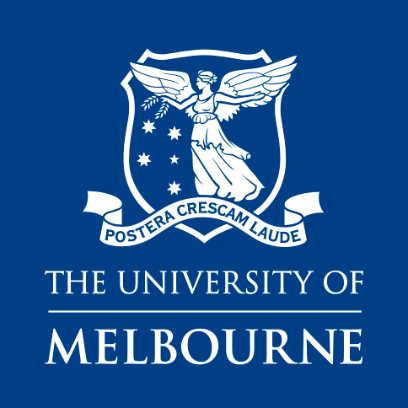 Health and SafetyFirst Aid Assessment Samples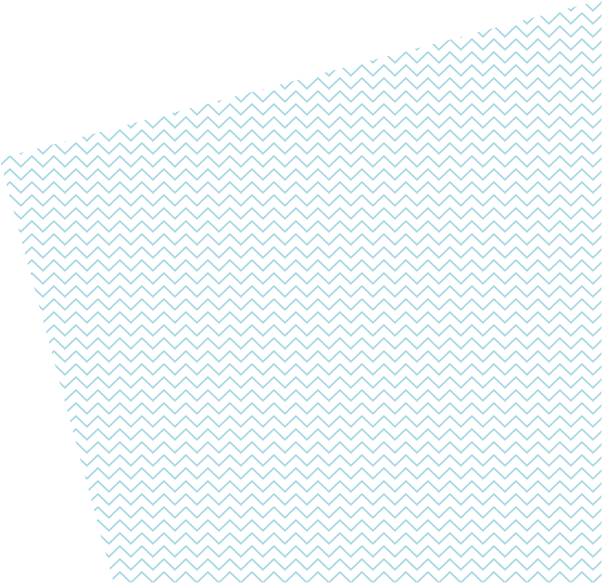 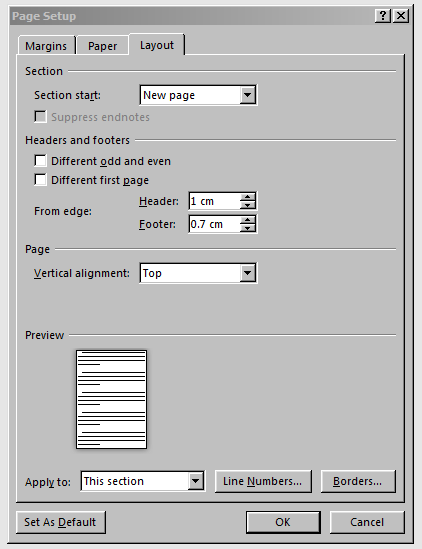 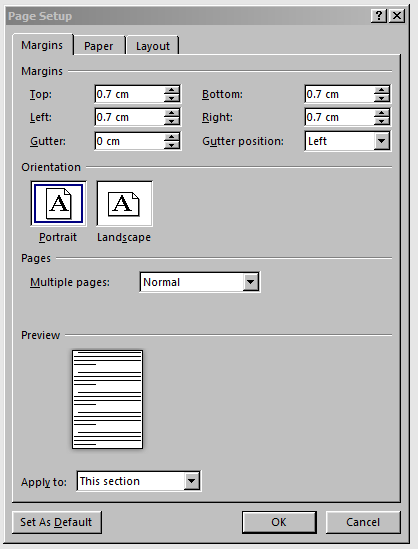 	Figure 1: Margin sizes	Figure 2: Header and footer distancesassessment factorsoutcome of assessmentfirst aid facilities requiredassessment factorsoutcome of assessmentfirst aid facilities requiredassessment factorsoutcome of assessmentfirst aid facilities requiredassessment factorsoutcome of assessmentfirst aid facilities requiredassessment factorsoutcome of assessmentfirst aid facilities requiredassessment factorsoutcome of assessmentfirst aid facilities requiredassessment factorsoutcome of assessmentfirst aid facilities requiredHow to use the first aid assessments in this guideSelect the first aid assessment that you intend to use – ensure that you copy the assessment from the title banner to the last row in table 3.Copy your selection.Open a new blank Word document.In Page Setup change the margin sizes as indicated in figure 1 and change the header and footer distances as indicated in figure 2.Copy your selection to the new blank document.Note:	You will need to add a new footer for document control as per your local area requirements.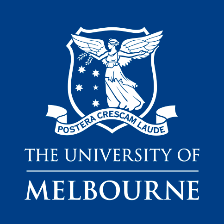 first aid assessment
ART STUDIOUse this form in conjunction with the process Health & Safety: First aid requirements.See: https://safety.unimelb.edu.au/__data/assets/pdf_file/0010/4587157/health-and-safety-first-aid-requirements.pdfThis is a generic first aid risk assessment that includes assessment factors that are common to art studios at the University.  You should add or edit information in Sections 1 to 2 specific to your area where required.For an art studio, you can use either:this generic risk assessment, which means you will adopt the first aid requirements listed in Section 3; ora blank First aid assessment form to determine custom first aid requirements.For further information contact your local Health and Safety Business Partner.Location Name:Building No:Date:Assessed by:HSR/Employee Rep:nature of hazards and severity of risknature of hazards and severity of riskHazardsList known hazards/risksDescriptionDescribe the hazardManual handlingTins of paint, art media, supplies, awkward shapesPlant and equipmentPrinter rollers – manually operated, entrapmentChemicalsArt paints, spray cans, glues, other art mediaHousekeepingElectrical leads poorly placed (trip hazard), spilt chemicalsHand toolsKnives, scissorsknown injuries, illnesses and incidentsknown injuries, illnesses and incidentsIncidents resulting in injuryList the injuries that have occurred in the areaDescriptionProvide a brief description of how they occurredSprains/strainsSustained static postures, lifting awkward/unbalanced objects, operating equipmentCuts and abrasionsLaceration from knivesChemical burnsSpilled chemical, spray cansElectric shockFaulty equipment, damaged power cablesFracturesSlipping on spilt chemicalsRespiratory tract difficultiesChemical fumesIncidents not resulting in injuryList incidents that have occurred in the area that could have resulted in injury but did notDescriptionProvide a brief description of the incidentlocation, size and layout of the workplacelocation, size and layout of the workplaceItemDetailProvide detailsMaximum distance to first aid kitNumber of floorsAccess between floorsNearest hospitalNearest doctor/medical serviceNearest emergency shower/eyewashnumber and distribution of staffnumber and distribution of staffItemDetailProvide detailsNumber of staffPrimary working hoursOvertime workedStaff working in isolationOtherOutcomeOutcomeItemDescriptionBriefly provide a description based on the information obtained from the assessmentPeople exposedInjuries/adverse outcomes that may occurChemical burns, inhalation, lacerations, sprains/strainsRisk controlsRisk assessments, signage, information & training, supervision, SDSLevel of RiskHigh risk work locationOtherfacilitiesfacilitiesFacilities/ResourcesDetailProvide details of the required facilities/resourcesNumber of first aiders1 first aid officers for up to 25 employees2 first aid officers per 26-50 employees3 first aid officers per 51-100 employees1 additional first aid officer for every 50 additional employeesSource: Higher Risk Workplaces Prescribed approach – First aid in the workplace compliance code.Competencies of first aidersProvide First Aid (HLTAID011)Number and location of first aid kits1 first aid kit for up to 25 employees2 first aid kits per 26-50 employees3 first aid kits per 51-100 employees1 additional first aid kit for every 50 additional employees Source: Higher Risk Workplaces Prescribed approach – First aid in the workplace compliance code.Contents of first aid kitsBasic first aid kit contentsAdditional/specialist first aid equipment access:Specialist Equipment:Automated external defibrillator (AED)Adrenaline (epinephrine) auto-injectorSalbutamol (Ventolin) Dissolvable aspirinAvailable at Parkville, Burnley, Creswick, Dookie, Southbank, Shepparton and Werribee Campuses.Specialist modules (eg burns, bites, eye, HF)Burns moduleEmergency eyewash station or eyewash bottleRequired where corrosive chemicals are in use and/or stated on the SDSEmergency showerRequired where corrosive chemicals are in use and/or stated on the SDSFirst aid roomFor more than 100 staff a first aid room is requiredProvision of first aid information in languages other than EnglishNil – English competency required for all staff and students who do not have English as a first languageOtherfirst aid assessment
COMMERCIAL KITCHENUse this form in conjunction with the process Health & Safety: First aid requirements.See: https://safety.unimelb.edu.au/__data/assets/pdf_file/0010/4587157/health-and-safety-first-aid-requirements.pdfThis is a generic first aid risk assessment that includes assessment factors that are common to commercial kitchens at the University.  You should add or edit information in Sections 1 to 2 specific to your area where required.For a commercial kitchen, you can use either:this generic risk assessment, which means you will adopt the first aid requirements listed in Section 3; ora blank First aid assessment form to determine custom first aid requirements.For further information contact your local Health and Safety Business PartnerLocation Name:Building No:Date:Assessed by:HSR/Employee Rep:nature of hazards and severity of risknature of hazards and severity of riskHazardsList known hazards/risksDescriptionDescribe the hazardManual handlingLifting and moving boxes, food, suppliesPlant and equipmentIndustrial dish washer, oven, stove top, pasta maker, dough mixer, meat slicersChemicalsDishwashing liquid, oven cleanerHousekeepingElectrical leads poorly placed, liquid and food spills.Cooking utensilsKnives, grater, peelerknown injuries, illnesses and incidentsknown injuries, illnesses and incidentsIncidents resulting in injuryList the injuries that have occurred in the areaDescriptionProvide a brief description of how they occurredSprains/strainsLifting food supplies and setting up workCuts and abrasionsCut on meat slicer, sharp knives whilst slicing foodDegloving, amputationEntrapment/entanglement (eg fingers/hands caught in dough maker)BurnsHot oil, Hot surfaces – oven door, stove topFracturesTripping/slipping on spilled food/fluidIncidents not resulting in injuryList incidents that have occurred in the area that could have resulted in injury but did notDescriptionProvide a brief description of the incidentlocation, size and layout of the workplacelocation, size and layout of the workplaceItemDetailProvide detailsMaximum distance to first aid kitNumber of floorsAccess between floorsNearest hospitalNearest doctor/medical serviceNearest emergency shower/eyewashnumber and distribution of staffnumber and distribution of staffItemDetailProvide detailsNumber of staffPrimary working hoursOvertime workedStaff working in isolationOtherOutcomeOutcomeItemDescriptionBriefly provide a description based on the information obtained from the assessmentPeople exposedInjuries/adverse outcomes that may occurBurns, lacerations, fractures, sprains/strainsRisk controlsRisk assessments, signage, information and training, supervision, restricted accessLevel of RiskHigh risk work locationOtherfacilitiesfacilitiesFacilities/ResourcesDetailProvide details of the required facilities/resourcesNumber of first aiders1 first aid officers for up to 25 employees2 first aid officers per 26-50 employees3 first aid officers per 51-100 employees1 additional first aid officer for every 50 additional employeesSource: Higher Risk Workplaces Prescribed approach – First aid in the workplace compliance codeCompetencies of first aidersProvide First Aid (HLTAID011)Number and location of first aid kits1 first aid kit for up to 25 employees2 first aid kits per 26-50 employees3 first aid kits per 51-100 employees1 additional first aid kit for every 50 additional employees Source: Higher Risk Workplaces Prescribed approach – First aid in the workplace compliance codeContents of first aid kitsBasic first aid kit contentsAdditional/specialist first aid equipment access:Specialist Equipment:Automated external defibrillator (AED)Adrenaline (epinephrine) auto-injectorSalbutamol (ventolin) Dissolvable aspirinAvailable at Parkville, Burnley, Creswick, Dookie, Southbank, Shepparton & Werribee CampusesSpecialist modules (eg burns, bites, eye, HF)Burns moduleEye moduleEmergency eyewash station or eyewash bottleRequired where corrosive chemicals are in use and/or stated on the SDSEmergency showerRequired where corrosive chemicals are in use and/or stated on the SDSFirst aid roomFor more than 100 staff a first aid room is requiredProvision of first aid information in languages other than EnglishNil – English competency required for all staff and students who do not have English as a first languagefirst aid assessment
FARMUse this form in conjunction with the process Health & Safety: First aid requirements.See: https://safety.unimelb.edu.au/__data/assets/pdf_file/0010/4587157/health-and-safety-first-aid-requirements.pdfThis is a generic first aid risk assessment that includes assessment factors that are common to a farm (rural environment) at the University.  You should add or edit information in Sections 1 to 2 specific to your area where required.For a farm, you can use either:this generic risk assessment, which means you will adopt the first aid requirements listed in Section 3; ora blank First aid assessment form to determine custom first aid requirements.For further information contact your local Health and Safety Business PartnerLocation Name:Building No:Date:Assessed by:HSR/Employee Rep:nature of hazards and severity of risknature of hazards and severity of riskHazardsList known hazards/risksDescriptionDescribe the hazardManual handlingLifting and moving materials and equipment, handling live animalsPlant and equipmentMobile plant – tractor, workshop plant – grinder, latheChemicalsPesticides, herbicides, fertilizer, diesel, paint, thinnersOutside environmentWeather conditions, uneven terrain, snake bitesknown injuries, illnesses and incidentsknown injuries, illnesses and incidentsIncidents resulting in injuryList the injuries that have occurred in the areaDescriptionProvide a brief description of how they occurredSprains/strainsLifting materials and setting up work. Handling live animalsCuts and abrasionsSharp edges on materialsDegloving, amputationEntrapment/entanglement (eg fingers/hands caught in equipment)Burns (also chemical)Hot welds, hot metal, chemicals on skin/in eyes, sun burnFracturesTripping/slipping overElectric shockFaulty electrical equipment, damaged power cablesRespiratory tract difficultiesForeign bodiesSplinters, projectiles in eyes – swarf, insects flying into eyesIncidents not resulting in injuryList incidents that have occurred in the area that could have resulted in injury but did notDescriptionProvide a brief description of the incidentLeaking cylinder (oxy-acetylene)Possible inhalation of gases, fire and explosionPlant failureBrakes fail on a tractorlocation, size and layout of the workplacelocation, size and layout of the workplaceItemDetailProvide detailsMaximum distance to first aid kitNumber of floorsAccess between floorsNearest hospitalRural location – hospital > 1 hour’s driveNearest doctor/medical serviceRural location – hospital > 1 hour’s driveNearest emergency shower/eyewashnumber and distribution of staffnumber and distribution of staffItemDetailProvide detailsNumber of staffPrimary working hoursOvertime workedStaff working in isolationOtherOutcomeOutcomeItemDescriptionBriefly provide a description based on the information obtained from the assessmentPeople exposedInjuries/adverse outcomes that may occurBurns, lacerations, amputation, foreign bodies, fractures, bitesRisk controlsRisk assessments, signage, information and training, supervision, restricted accessLevel of RiskHigh risk work locationOtherfacilitiesfacilitiesFacilities/ResourcesDetailProvide details of the required facilities/resourcesNumber of first aiders1 first aid officers for up to 25 employees2 first aid officers per 26-50 employees3 first aid officers per 51-100 employees1 additional first aid officer for every 50 additional employeesSource: Higher Risk Workplaces Prescribed approach – First aid in the workplace compliance codeCompetencies of first aidersProvide First Aid (HLTAID011)Number and location of first aid kits1 first aid kit for up to 25 employees2 first aid kits per 26-50 employees3 first aid kits per 51-100 employees1 additional first aid kit for every 50 additional employees Source: Higher Risk Workplaces Prescribed approach – First aid in the workplace compliance codeContents of first aid kitsBasic first aid kit contentsAutomated external defibrillator (AED)Remote, man down alarm, system for working in isolation may be more appropriateAdditional/specialist first aid equipment access:Specialist Equipment:Automated external defibrillator (AED)Adrenaline (epinephrine) auto-injectorSalbutamol (ventolin) Dissolvable aspirinAvailable at Parkville, Burnley, Creswick, Dookie, Southbank, Shepparton & Werribee CampusesSpecialist modules:BurnsBites EyeHydrofluric AcidBurns module Eye moduleSnakebite moduleEmergency eyewash station or eyewash bottleRequired where corrosive chemicals are in use and/or stated on the SDSEmergency showerRequired where corrosive chemicals are in use and/or stated on the SDSFirst aid roomFor more than 100 staff a first aid room is requiredProvision of first aid information in languages other than EnglishNil – English competency required for all staff and students who do not have English as a first languageOtherfirst aid assessment
LABORATORYUse this form in conjunction with the process Health & Safety: First aid requirements.See: https://safety.unimelb.edu.au/__data/assets/pdf_file/0010/4587157/health-and-safety-first-aid-requirements.pdfThis is a generic first aid risk assessment that includes assessment factors that are common to a laboratory at the University.  You should add or edit information in Sections 1 to 2 specific to your area where required.For a farm, you can use either:this generic risk assessment, which means you will adopt the first aid requirements listed in Section 3; ora blank First aid assessment form to determine custom first aid requirements.For further information contact your local Health and Safety Business PartnerLocation Name:Building No:Date:Assessed by:HSR/Employee Rep:nature of hazards and severity of risknature of hazards and severity of riskHazardsList known hazards/risksDescriptionDescribe the hazardManual handlingLifting drums, decanting, static postures, pipettingPlant and equipmentCentrifuge, glass washer, incubator, orbital shaker, orbital mixer, incubatorNon-ionising/ionising radiationUV light source, radioisotope, microwave, laserChemicalsPolyaromatic hydrocarbons, alcohols, esters, alkalines, acids, chlorinated hydrocarbonsHousekeepingElectrical leads poorly placed (trip hazard), spilt chemicalsElectricalMicroscopeBiologicalBody fluids, cultures, animal tissues, bacterium, virusesSharpsNeedles, scalpel bladesExample of a risk register for biological laboratoriesExample of a risk register for chemical laboratoriesknown injuries, illnesses and incidentsknown injuries, illnesses and incidentsIncidents resulting in injuryList the injuries that have occurred in the areaDescriptionProvide a brief description of how they occurredSprains/strainsSustained static postures (eg looking down a microscope)Cuts and abrasionsBroken glassware, sharps injuryChemical burnsSpilled chemical, chemical released under pressureInfectionContact with biological contaminant, sharps injuryElectric shockFaulty electrical equipment, damaged power cablesRespiratory tract difficultiesChemical fumesIncidents not resulting in injuryList incidents that have occurred in the area that could have resulted in injury but did notDescriptionProvide a brief description of the incidentLeaking cylinder (nitrogen)Deoxygenating of roomRuptured glasswareBuildup of pressure inside glasswarelocation, size and layout of the workplacelocation, size and layout of the workplaceItemDetailProvide detailsMaximum distance to first aid kitNumber of floorsAccess between floorsNearest hospitalNearest doctor/medical serviceNearest emergency shower/eyewashnumber and distribution of staffnumber and distribution of staffItemDetailProvide detailsNumber of staffPrimary working hoursOvertime workedStaff working in isolationOtherOutcomeOutcomeItemDescriptionBriefly provide a description based on the information obtained from the assessmentPeople exposedInjuries/adverse outcomes that may occurRisk controlsRisk assessments, signage, information & training, supervision, restricted access, SDS, emergency shower/eyewashLevel of RiskHigh risk work locationOtherfacilitiesfacilitiesFacilities/ResourcesDetailProvide details of the required facilities/resourcesNumber of first aiders1 first aid officers for up to 25 employees2 first aid officers per 26-50 employees3 first aid officers per 51-100 employees1 additional first aid officer for every 50 additional employeesSource: Higher Risk Workplaces Prescribed approach – First aid in the workplace compliance codeCompetencies of first aidersProvide First Aid (HLTAID011)Number and location of first aid kits1 first aid kit for up to 25 employees2 first aid kits per 26-50 employees3 first aid kits per 51-100 employees1 additional first aid kit for every 50 additional employees Source: Higher Risk Workplaces Prescribed approach – First aid in the workplace compliance codeContents of first aid kitsBasic first aid kit contentsAdditional/specialist first aid equipment access:Specialist Equipment:Automated external defibrillator (AED)Adrenaline (epinephrine) auto-injectorSalbutamol (Ventolin) Dissolvable aspirinAvailable at Parkville, Burnley, Creswick, Dookie, Southbank, Shepparton and Werribee CampusesSpecialist modules:burnsbites/stingseyehydrofluoric acid responseRequired wherecorrosive chemicals are in use and/or stated on the SDSheat, cold of chemical burn risk is presentBiological agentsReview first aid response required for exposureEmergency eyewash station or eyewash bottleEmergency showerFirst aid roomFor more than 100 staff a first aid room is requiredProvision of first aid information in languages other than EnglishNil – English competency required for all staff and students who do not have English as a first languageOtherfirst aid assessment
OFFICEUse this form in conjunction with the process Health & Safety: First aid requirements.See: https://safety.unimelb.edu.au/__data/assets/pdf_file/0010/4587157/health-and-safety-first-aid-requirements.pdfThis is a generic first aid risk assessment that includes assessment factors that are common to an office at the University.  You should add or edit information in Sections 1 to 2 specific to your area where required.For an office, you can use either:this generic risk assessment, which means you will adopt the first aid requirements listed in Section 3; ora blank First aid assessment form to determine custom first aid requirements.For further information contact your local Health and Safety Business PartnerLocation Name:Building No:Date:Assessed by:HSR/Employee Rep:nature of hazards and severity of risknature of hazards and severity of riskHazardsList known hazards/risksDescriptionDescribe the hazardManual handlingFiling, lifting stationery, carrying files, opening cupboards/drawersErgonomicData entry, long periods of time sitting at work stationPlant and equipmentPhotocopier/printer, shredder, fax machine, kitchen facilities – kettle, microwaveChemicalsToner (eg photocopier), dishwashing liquidOffice furnitureChairs, shelving, compactors, filing cabinets, step ladders/platformsHousekeepingWater/liquid on floor, electrical leads poorly placed (trip hazard)ElectricalElectrical equipment (computer, photocopier) power cablesExample of a risk register for office based activitiesknown injuries, illnesses and incidentsknown injuries, illnesses and incidentsIncidents resulting in injuryList the injuries that have occurred in the areaDescriptionProvide a brief description of how they occurredSprains/strainsLifting and filing on shelves, chair wheeling away from under staffCutsSharp edges, kitchen knifeAbrasionsKnocking against office furnitureBurnsBoiling water from urn/kettleFracturesTripping/slipping over, falling down stairsElectric shockFaulty electrical equipment, damaged power cableIncidents not resulting in injuryList incidents that have occurred in the area that could have resulted in injury but did notDescriptionProvide a brief description of the incidentBroken light fittingsBroken glass, trip hazardsBroken furnitureCastor comes off chair, drawer will not close properlylocation, size and layout of the workplacelocation, size and layout of the workplaceItemDetailProvide detailsMaximum distance to first aid kitNumber of floorsAccess between floorsNearest hospitalNearest doctor/medical serviceNearest emergency shower/eyewashOthernumber and distribution of staffnumber and distribution of staffItemDetailProvide detailsNumber of staffPrimary working hoursOvertime workedStaff working in isolationOtherOutcomeOutcomeItemDescriptionBriefly provide a description based on the information obtained from the assessmentPeople exposedInjuries/adverse outcomes that may occurSprains/strains, cuts, abrasions, contusions, fracturesRisk controlsRisk assessments, signage, information and training, supervisionLevel of RiskLow risk work locationOtherfacilitiesfacilitiesFacilities/ResourcesDetailProvide details of the required facilities/resourcesNumber of first aiders1 first aid officers for 10-50 employees2 first aid officers per 51-100 employees3 first aid officers per 101-200 employees1 additional first aid officer for every 100 additional employeesSource: Low-risk Workplaces Prescribed approach – First aid in the workplace compliance codeCompetencies of first aidersProvide First Aid (HLTAID011)Number and location of first aid kits1 first aid kit per 1-50 employees2 first aid kits per 51-100 employees3 first aid kits per 101-150 employees4 first aid kits per 151-200 employees 1 additional first aid kit for every 100 additional employees Source: Low-risk Workplaces Prescribed approach – First aid in the workplace compliance codeContents of first aid kitsBasic first aid kit contentsAdditional/specialist first aid equipment access:Specialist Equipment:Automated external defibrillator (AED)Adrenaline (epinephrine) auto-injectorSalbutamol (Ventolin) Dissolvable aspirinAvailable at Parkville, Burnley, Creswick, Dookie, Southbank, Shepparton & Werribee CampusesSpecialist modules (eg burns, bites, eye, HF)Emergency eyewash station or eyewash bottleRequired where corrosive chemicals are in use and/or stated on the SDSEmergency showerRequired where corrosive chemicals are in use and/or stated on the SDSFirst aid roomFor more than 200 staff a first aid room is requiredProvision of first aid information in languages other than EnglishNil – English competency required for all staff and students who do not have English as a first languageOtherfirst aid assessment
WORKSHOPUse this form in conjunction with the process Health & Safety: First aid requirements.See: https://safety.unimelb.edu.au/__data/assets/pdf_file/0010/4587157/health-and-safety-first-aid-requirements.pdfThis is a generic first aid risk assessment that includes assessment factors that are common to a workshop at the University.  You should add or edit information in Sections 1 to 2 specific to your area where required.For a workshop, you can use either:this generic risk assessment, which means you will adopt the first aid requirements listed in Section 3; ora blank First aid assessment form to determine custom first aid requirements.For further information contact your local Health and Safety Business PartnerLocation Name:Building No:Date:Assessed by:HSR/Employee Rep:nature of hazards and severity of risknature of hazards and severity of riskHazardsList known hazards/risksDescriptionDescribe the hazardManual handlingLifting and moving materials and equipmentPlant and equipmentPedestal drill, lathe, bench saw, pedestal grinderChemicalsThinners, paint, cutting fluid, hydraulic oil, welding fumesHousekeepingElectrical leads poorly placed (trip hazard), swarf, off cuts and materials on floorElectricalElectrical equipment (power tools)Hot workWelding, grindingCompressed airCompressed air equipment/hosesExample of a Risk Register for Workshop (Plant-based activities)known injuries, illnesses and incidentsknown injuries, illnesses and incidentsIncidents resulting in injuryList the injuries that have occurred in the areaDescriptionProvide a brief description of how they occurredSprains/strainsLifting materials and setting up workCuts and abrasionsSharp edges on materialsDegloving, amputationEntrapment/entanglement (eg fingers/hands caught in equipment)Burns (also chemical)Hot welds, hot metal, chemicals on skin/in eyesFracturesTripping/slipping overElectric shockFaulty electrical equipment, damaged power cablesRespiratory tract difficultiesWelding fumesForeign bodiesSplinters, projectiles in eyes – swarfIncidents not resulting in injuryList incidents that have occurred in the area that could have resulted in injury but did notDescriptionProvide a brief description of the incidentLeaking cylinderPossible inhalation of gases, fire and explosionPlant failureHydraulics fail on a presslocation, size and layout of the workplacelocation, size and layout of the workplaceItemDetailProvide detailsMaximum distance to first aid kitNumber of floorsAccess between floorsNearest hospitalNearest doctor/medical serviceNearest emergency shower/eyewashOthernumber and distribution of staffnumber and distribution of staffItemDetailProvide detailsNumber of staffPrimary working hoursOvertime workedStaff working in isolationOtherOutcomeOutcomeItemDescriptionBriefly provide a description based on the information obtained from the assessmentPeople exposedInjuries/adverse outcomes that may occurBurns, lacerations, amputation, foreign bodies, fracturesLevel of RiskHigh risk work locationRisk controlsRisk assessments, signage, information and training, supervision, restricted accessOtherfacilitiesfacilitiesFacilities/ResourcesDetailProvide details of the required facilities/resourcesNumber of first aiders1 first aid officers for up to 25 employees2 first aid officers per 26-50 employees3 first aid officers per 51-100 employees1 additional first aid officer for every 50 additional employeesSource: Higher Risk Workplaces Prescribed approach – First aid in the workplace compliance codeCompetencies of first aidersProvide First Aid (HLTAID011)Number and location of first aid kits1 first aid kit for up to 25 employees2 first aid kits per 26-50 employees3 first aid kits per 51-100 employees1 additional first aid kit for every 50 additional employees Source: Higher Risk Workplaces Prescribed approach – First aid in the workplace compliance codeContents of first aid kitsBasic first aid kit contentsAdditional/specialist first aid equipmentOxygen therapy (where applicable)Automated external defibrillator (AED)Consider in multistory buildings, large occupancy, difficult to access locations etc.Emergency shower/eyewashRequired where corrosive chemicals are in use and/or stated on the SDSAdditional/specialist first aid equipment access:Specialist Equipment:Automated external defibrillator (AED)Adrenaline (epinephrine) auto-injectorSalbutamol (Ventolin) Dissolvable aspirinAvailable at Parkville, Burnley, Creswick, Dookie, Southbank, Shepparton & Werribee CampusesSpecialist modules (eg burns, bites, eye, HF)Burns moduleEye moduleEmergency eyewash station or eyewash bottleRequired where corrosive chemicals are in use and/or stated on the SDSEmergency showerRequired where corrosive chemicals are in use and/or stated on the SDSFirst aid roomFor more than 100 staff a first aid room is requiredProvision of first aid information in languages other than EnglishNil – English competency required for all staff and students who do not have English as a first languageOtherexample of a first aid assessment
FIELD WORKUse this form in conjunction with the process Health & Safety: First aid requirements.See: https://safety.unimelb.edu.au/__data/assets/pdf_file/0010/4587157/health-and-safety-first-aid-requirements.pdfThis is an example of first aid risk assessment for University field work.  The activities involved in your own field work will vary from what is presented here. This content is an example only and the requirement documents provide flexibility to suit the relevant needs based on activities undertaken.First aid risk assessments for field work can be generated using a blank First aid assessment form.  You can use this example as a reference while completing the blank form.For further information contact your local Health and Safety Business PartnerField Trip Name:Building No:N/ADate:Assessed by:HSR/Employee Rep:nature of hazards and severity of risknature of hazards and severity of riskHazards(List known hazards/risk)Description(Describe the hazard)Venomous snakeSnake bite – standing on snakeBody of waterActivity next to lakeTemperature - hotActivity undertaken during the summer Bush trackUneven ground.  Walking distance approximately 10 km from carknown injuries, illnesses and incidentsknown injuries, illnesses and incidentsIncidents resulting in injuryList the injuries that have occurred in the areaDescriptionProvide a brief description of how they occurredSprains/strainsTripping/ falling on track, sunburn, dehydrationNear drowningFalling into waterSunburn and hyperthermiaWalking and activity during the dayDehydrationWalking and activity during the dayBlistersShoes rubbing on feetSnake biteStanding on snakeCuts and abrasionsTripping on rocks/uneven surfaceIncidents not resulting in injuryList incidents that have occurred in the area that could have resulted in injury but did notDescriptionProvide a brief description of the incidentlocation, size and layout of the workplacelocation, size and layout of the workplaceItemDetailProvide detailsMaximum distance to first aid kitPortable first aid kit availableNumber of floorsN/AAccess between floorsN/ANearest hospitalApproximately 1 hour drive to hospitalNearest doctor/medical serviceAs abovenumber and distribution of staffnumber and distribution of staffItemDetailProvide detailsNumber of staff5 peoplePrimary working hoursDuring daylight hoursOvertime workedN/AStaff working in isolationAlways working in groupsOtherOutcomeOutcomeItemDescriptionBriefly provide a description based on the information obtained from the assessmentPeople exposedField trip personnelInjuries/adverse outcomes that may occursunburn, snake bite, near drowning, hyperthermia, sprain/strain, cuts and abrasionsRisk controlsRisk assessments, signage, information and training, supervisionLevel of RiskHigh risk work locationOtherfacilitiesfacilitiesFacilities/ResourcesDetailProvide details of the required facilities/resourcesNumber of first aidersAll first aid trainedCompetencies of first aiders1 person – Provide First Aid in remote or isolated site (HLTAID013)Rest of group – Provide Basic Emergency Life Support (HLTAID010)Number and location of first aid kits1 portable first aid kit with groupContents of first aid kitsBasic first aid kit contents (in backpack for portability)      Additional/specialist first aid equipment access:Specialist Equipment:Automated external defibrillator (AED)Adrenaline (epinephrine) auto-injectorSalbutamol (Ventolin) Dissolvable aspirinDependent upon the disclosed first aid plans for individual participants Specialist modules burnsbiteseyehydrofluoric acidDependent upon the environmental conditions and planned activitiesEmergency eyewash station or eyewash bottleRequired where corrosive chemicals are in use and/or stated on the SDSEmergency showerNAFirst aid roomNAProvision of first aid information in languages other than EnglishNil – English competency required for all staff and students who do not have English as a first languageOtherNo mobile phone coverage – satellite phone